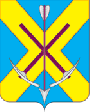 СОВЕТ НАРОДНЫХ ДЕПУТАТОВ СТРЕЛИЦКОГО ГОРОДСКОГО ПОСЕЛЕНИЯ СЕМИЛУКСКОГО МУНИЦИПАЛЬНОГО РАЙОНА ВОРОНЕЖСКОЙ ОБЛАСТИСЕДЬМОГО СОЗЫВАул. Центральная, д.1, р.п.Стрелица, 396941РЕШЕНИЕ07.02.2024г. № 61	О внесении дополнений в решение Совета народных депутатов Стрелицкого городского поселения от 11.11.2022  г. № 16«О земельном налоге на 2023 год»В соответствии с главой 31 Налогового Кодекса Российской Федерации, Указом Президента Российской Федерации от 21.09.2022 № 647 «Об объявлении частичной мобилизации в Российской Федерации», руководствуясь Федеральным законом от 06.10.2003г. № 131-ФЗ «Об общих принципах организации местного самоуправления в Российской Федерации» и на основании Устава Стрелицкого городского поселения, Совет народных депутатов Стрелицкого городского поселения решил:1.Внести в решение Совета народных депутатов Стрелицкого городского поселения от 11.11.2022 года № 16 «О земельном налоге на 2023 год» следующие дополнения:1.1. Пункт 3 решения дополнить подпунктами 3.5 и 3.6. следующего содержания:: «3.5. Граждан Российской Федерации, призванных на военную службу по мобилизации в Вооруженные Силы Российской Федерации и членов их семей, установленных частью 5 статьи 2 Федерального закона от 27.05.1998 № 76-ФЗ «О статусе военнослужащих.».3.6. Граждан, заключивших контракт о прохождении военной службы в зоне проведения специальной военной операции Вооруженными Силами Российской Федерации и членов их семей установленных частью 5 статьи 2 Федерального закона от 27.05.1998 № 76-ФЗ «О статусе военнослужащих».»2. Настоящее решение вступает в силу со дня опубликования в районной газете «Семилукская жизнь» и распространяется на правоотношения, возникшие с 01.01.2023 года.3.Контроль за исполнением настоящего решения оставляю за собой.Глава Стрелицкогогородского поселения Д.С. БеляковД.С. БеляковД.С. Беляков